Andrò a vederla un di'   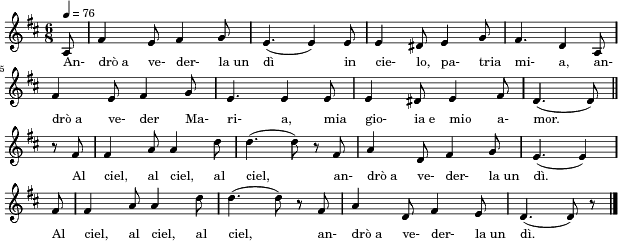 